السيرة الذاتية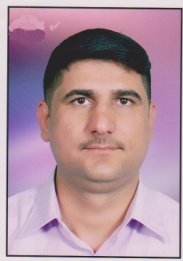 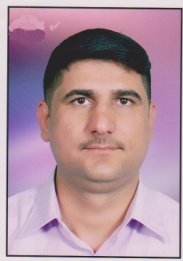 الاسم الرباعي : نمير قاسم خلف ساقي البياتيتاريخ الولادة :  29 – 5- 1973الشهادة :	دكتوراه					تاريخ الحصول عليها :2011التخصص العام :فنون جميلة 			التخصص الدقيق :تصميم داخلياللقب العلمي :	استاذ مساعد			تاريخ الحصول عليه:2014عدد سنوات الخدمة في التعليم العالي :13 سنواتعدد سنوات الخدمة خارج التعليم العالي : ثلاث سنواتالبريد الالكتروني : namerdesgin@gmail.comالجهة المانحة لشهادة البكلوريوس :    جامعة بغداد \ العراقالجهة المانحة لشهادة الماجستير : جامعة بغداد \ العراقالجهة المانحة لشهادة الدكتوراه : جامعة فارونيش\ روسياعنوان رسالة الماجستير :الحفاظ واعادة تاهيل الفضاءات الداخلية للابنية التراثية في مدينة بغداد عنوان رسالة الدكتوراه :العلاقة القيمة للتكوين لدى المصممين مع الفنون الثقافية العربية التزينية الوظائف الحكومية التي شغلها : الجهات او المعاهد التي درس فيها :المقررات الدراسية التي قام بتدريسهاكما تم تدريس مقررات اسس التصميم ، مكملات التصميم الداخلي ، تقنيات التصميم الداخلي،نحت خزفي ، فخار عملي ،التصميم بالحاسوب في جامعة درنة الليبية .عضو لجان مناقشة علمية لرسائل الماجستير والدكتوراه في جامعة ديالى وجامعة بغدادالمقررات الدراسية التي قام بتطويرها او ساهم في تطويرها المؤتمرات والندوات العلمية والورش التدريبية التي شارك فيهاالدورات التي شارك بها والتي اقامها : المشروعات البحثية في مجال التخصص لخدمة البيئة والمجتمع او تطوير التعليم المجلات العالمية ومجلات (impact factors) التي قام بالنشر فيها : عضوية الهيئات العلمية المحلية والدولية : ابداعات او نشاطات حصل فيها على ( جوائز / شهادات تقديرية / كتب شكر )حاصل على لقب الأستاذ الأول على قسم التربية الفنية للعام الدراسي 2014-2015التاليف والترجمة : اللغات التي يجيدها :الروسية                            2) الانكليزيةمساهمات في خدمة المجتمععضو في الجمعيات والنقابات العلمية والمهنية الفنية والثقافية والاعلامية.عضو ورئيس العديد من اللجان العلمية والفنية والثقافية ضمن نشاطات وزارة التعليم العالي العلمية .(لجان قبول ،لجان مناقشة،اعداد مناهج،مشتريات،مراجعة،لجان تحكيم،امتحانات). حضور ومشاركة في الندوات الثقافية والاعلامية والفنية وفي المهرجانات وفي تحكيم المسابقات في مؤسسات المجتمع المدني .نشاطات اخرىباحث في مجال فنون التصميم والتراث الحضاري الثقافي وتكنلوجيا المعلومات والاتصالاتنشر العشرات من المقالات العلمية والبحوث في مجلات عراقية وعربية وعالمية في مجال الفنون والتصميم والتراث ولاعلام وغيرها.شغل عضوية ومن ثم رئيس تحرير مجلة الافاق الجديدة 2004-2006رئيس تحرير مجلة الشبكة للثقافة والاعلام رئيس مجلس إدارة  مجلة الحضارة حاصل على العشرات من كتب الشكر والتقدير من جهات محلية وعربية واعلامية مختلفة عضو باحث في منصة اريد العربية 2016تالوظيفة مكان العمل المدة من – الى 1مدير مكتب رئيس الجامعةرئاسة جامعة ديالى 2003-20062مدير اعلام الجامعة رئاسة جامعة ديالى 20053تدريسي جامعة ديالى- كلية التربية الاساسية 2011-20124رئيس قسم التربية الفنية جامعة ديالى – كلية الفنون الجميلة2012-20135تدريسي جامعة ديالى – كلية الفنون الجميلة2013-20156رئيس قسم الفنون التشكيليةجامعة ديالى – كلية الفنون الجميلة2015-2016تالجهة (الجامعة ) ( الكلية ) ( المعهد )المدة من – الىالملاحظات1جامعة درنة – ليبيا 2000- 2003-2كلية التربية الاساسية - ديالى2006الدراسة المسائية3كلية التربية الاساسية - ديالى، 2011-2014الدراسة الصباحية والمسائية4كلية الفنون الجميلة - ديالى2011-2015الدراسة الصباحيةتالجامعةالكليةالقسمالمادةالسنة الدراسية1ديالى الفنون الجميلةالتربية الفنيةالخط والزخرفة الاول2ديالى الفنون الجميلة السمعية والمرئية الازياء والديكورالاول3ديالىالفنون الجميلة السمعية والمرئيةمونتاج الثاني4ديالىالتربية الاساسية التربية الفنية اسس تصميم الثالث5ديالى التربية الاساسية التربية الفنية تقنيات تصميم الثالث6ديالى التربية الاساسية التربية الفنية التصميم والتزيين الثالث7ديالىالتربية الاساسية التربية الفنيةعناصر الفنالثاني8ديالى التربية الاساسية التربية الفنية مادة الفخارالثاني9ديالى التربية الاساسية التربية الفنية مشروع التخرج الرابع 10ديالىالتربية الاساسية التربية الفنية اشراف على التطبيقالرابع 11ديالىالفنون الجميلةالتربية الفنيةتصميم وتزيينالاول12ديالىالفنون الجميلةالتربية الفنية مشاريع التخرجالرابع13ديالىالفنون الجميلةالفنون التشكيليةعناصر الفن Eالاولتالجامعةالكليةالقسمالمادةالسنة الدراسية1بغدادالفنون الجميلةالتصميمالتصميم الداخلي20052بغدادالفنون الجميلةالتصميمالتصميم الداخلي20123ديالىالفنون الجميلةالتربية الفنيةتصميم وتزيين 2015ديالىالفنون الجميلة الفنون التشكيليةعناصر الفن2015تطبيعة النشاطمكان الانعقاد نوع المشاركة (بحث – حضور)السنة الدراسية1مؤتمر علميروسيابحث20092مؤتمر علمي روسيا بحث20103مؤتمر علميروسيا بحث20114مؤتمر علميجامعة بغداد بحث20125ندوة علمية جامعة ديالىحضور20116ندوة علمية جامعة ديالىحضور20117ندوة علميةجامعة ديالى بحث 20128ندوة علمية جامعة ديالى مشارك20129ورشة عمل جامعة ديالى مشارك201210مؤتمر علميهيئة التعليم التقنيحضور201411مؤتمر علميجامعة الزيتونة-الاردنمشارك201412مؤتمر علميكلية الفنون التطبيقية-بغدادمشارك201513مؤتمر علميكلية الفنون التطبيقية-بغدادمشارك2016تالعنوانمكان الانعقاد نوع المشاركة السنة 1دورة الخط العربيجمعية الخطاطين العراقيين مشارك 19942دورة المخطوطات العربية الاولىدائرة الاثار والتراثمشارك19973الدورة الشاملة لبرامج الحاسوبالجامعة المستنصريةمشارك 19994دورة برامج التصميم ثري دي ماكسالجامعة المستنصرية مشارك20005دورة برامج الحاسوب جامعة ديالىمشارك20046دورة طرائق التدريسرئاسة جامعة ديالىمشارك20117دورة السبورة التفاعلية رئاسة الجامعة مشارك20118دورة المكتبة الافتراضية رئاسة الجامعة مشارك20119برامج التصميم – الفوتو شوبكلية الفنون الجميلةمحاضر201210برامج تصميم الديكوركلية الفنون الجميلةمحاضر201211التصوير الرقميكلية الفنون الجميلة مشارك201212دورة ادارة الصفكلية الفنون الجميلة مشارك201413ورشة عملكلية الفنون -ديالىمحاضر201514محاضرة نوعية كلية الفنون -ديالىمحاضر201515دورة تدريبية كلية الفنون -ديالىمشارك2015تعنوان البحثمحل النشرالسنة1الحفاظ واعادة تاهيل المباني التراثية جامعة بغداد 19992اهمية العزل الحراري في تصميم الفضاءات الداخلية للمباني السكنيةجامعة ديالى20063استخدام العزل الصوتي في تصميم الفضاءات الداخلية  لقاعات الاجتماعات الكبرىجامعة ديالى 20124دور الثقافة البصرية في قراءة الصورة الفنية الرقمية لدى تدريسي وطلبة جامعة ديالىجامعة بغداد 20125مستويات تلقي الفن البصري لدى طلبة جامعة ديالىجامعة ديالى 20136كفايات التصميم الداخلي للمساكن الحديثة لذوي الاحتياجات الخاصةجامعة الزيتونة20147تصميم البيئة الداخلية للمساكن الحديثة وفق متطلبات ذوي الأحتياجات الخاصة (محافظة ديالى أنموذجاً )الجامعة الوسطى20158استخدام التقنيات الرقمية كوسيط اثرائي للوحدة الشكلية في التصميم الفني للجدارياتالجامعة الوسطى20169الاستجابة الجمالية لدى طلبة كليات الفنون الجميلةجامعة ديالى2016تاسم المجلة الدولةعنوان البحث العدد الذي نشر فيهالسنة 1فيستنكروسيالوغراتم الادارة خلال ارتفاع الطلب على الاثاث وتوسيع الانتاج مجلد 6 رقم 320102فيستنكروسياعمل موديلات للتسجيل والتقييم للحلول الفعالة ادارة في الانظمة الاقتصادية لشركات انتاد الاثاثمجلد 5 العدد 520093التعليم والتطوير الذاتي روسياالزخرفة كنظام رمزي في التعليم المهني للطلبة المصممين مجلد 19 العدد 320104التعليم والتطوير الذاتيروسياعمليات تنمية الفنون الزخرفية الثقافية المحلية العربية لدى الطلبة المصممين مجلد 23 العدد 1 2011تاسم الهيئة محلية / دوليةتاريخ الانتساب ما زال عضوا/ انتهاء العضويةملاحضات 1جمعية الفنانين العراقيينمحلية1996عضوا2جمعية التشكيلين العراقيين محلية2000عضوا3نقابة المعلمين محلية 2003عضوا4رابطة التدريسين الجامعيين محلية 2006عضوا5مؤسسة البعد الرابع للثقافة والاعلام محلية 2012عضوا6مؤسسة الشبكة للثقافة والاعلام محلية 2013عضو7المؤسسة الإعلامية لدعم الدولة العراقيةمحلية 2013عضو8مؤسسة الانوار الثقافية محلية 2014عضواتنوع الابداع او النشاط ما حصل عليه (جائزة / شهادة تقديرية / كتاب شكر) الجهة المانحة عنوان الابداع او النشاطالسنة 1مهرجانشهادة تقديرية جامعة جنوب الوادي- مصرالملتقي الطلابي الخامس20052مهرجان شهادة تقديرية جامعة فارونيش - روسياثقافات شعوب العالم 20103مهرجانشهادة تقديريةاربيلمهرجان مؤسسة البعد الرابع للثقافة والاعلام20114مؤتمر علميشهادة تقديرية جامعة بغدادالمؤتمر ال13 عشر20125ندوة علميةشهادة تقديرية جامعة ديالىندوة الفن الاسلامي20126مؤتمر علميكتب شكر وتقديرروسيا+العراقمؤتمر علمي20107تاليف كتابكتاب شكر العراققواعد ومفاهيم في التصميم الداخلي20118نشاطات علمية وثقافية متنوعة كتب شكر وتقدير بحدود 50 كتابالعراق – روسيا ندوات – بحوث –تنظيم مؤتمرات –ورش عمل 2000 - 20139ملتقى اعلاميشهادة تقديرية بغدادملتقى الاعلام بين الواقع والمستقبل–مؤسسة الشبكة للثقافة والاعلام201310ملتقى عربيشهادة مشاركة عمانمهرجان الفن التشكيلي العربي الاول201311ملتقى دوليمشاركةبغدادوزارة الثقافة 201312مهرجانحضورالنجفاتحاد ادباء النجف201413ورشة عملحضور-شهادةكربلاءالعتبة العباسية201414معرض فنيمشاركةجامعة ديالىمعرض اساتذة الكلية201415مخيم فنيمشاركة – درع -شهادةجامعة واسطالمخيم الفني الاول201416مهرجاندرع التميز العلمي +شهادة شكرجامعة ديالىالمهرجان الفني الاول201517مهرجانشهادة شكروتقديرجامعة ديالى المهرجان الفني الثاني201618مؤتمرشهادة شكر +كتاب شكرالجامعة الوسطىمؤتمر علمي 201519مؤتمرشهادة شكر وتقديرالجامعة الوسطىمؤتمر علمي 201620مهرجانشهادة شكر وتقدير جمعية التشكيليين مهرجان201621مهرجانشهادة شكر وتقدير جمعية المسرحيين مهرجان201622مهرجانشهادة شكر وتقدير مؤسسة الانوار الثقافية مهرجان 201623مهرجانشهادة شكر وتقدير مؤسسة دعم الدولةمهرجان201624معرض فنيشهادة مشاركة +شكر +درعدبي مهرجان الفن التشكيلي العربي الثاني2015تعنوان الكتاب اسم دار النشرسنة النشر عدد الطبعات منهجية / غير منهجي1الف باء التصميم الداخليجامعة ديالى20051مساعد2الادارة في النظم الاقتصادية لشركات انتاج الاثاث وفق التصاميم العربية والروسية جامعة فارونيش20091مساعد3قواعد ومفاهيم في التصميم الداخليجامعة ديالى 20121مساعد4تقنيات و مكملات التصميم الداخليدبي20161مساعد5الاتصال البصري في الفن والاعلامدبي20161مساعد